แบบการขออนุญาตให้หน่วยงานของรัฐใช้บริการระบบพิสูจน์และยืนยันตัวตนทางดิจิทัล ของกรมการปกครอง	(ชื่อหน่วยงานของรัฐ) ........................................................................................ มีความประสงค์ขออนุญาตใช้บริการระบบพิสูจน์และยืนยันตัวตนทางดิจิทัล (DOPA-Digital ID) ของกรมการปกครอง เพื่อพิสูจน์และยืนยันตัวตนของประชาชน อันนำไปสู่การให้บริการต่าง ๆ ได้	(ชื่อหน่วยงานของรัฐ) .................................................................. มีภารกิจที่จะนำระบบพิสูจน์และยืนยันตัวตนทางดิจิทัลไปใช้ ดังนี้	๑) ...................................................................................................................................................	๒) ...................................................................................................................................................	3) ...................................................................................................................................................	ทั้งนี้ หาก (ชื่อหน่วยงานของรัฐ) .................................................................... ได้รับการพิจารณาอนุญาตให้ใช้บริการระบบพิสูจน์และยืนยันตัวตนทางดิจิทัล (DOPA-Digital ID) ของกรมการปกครองแล้ว   (ชื่อหน่วยงานของรัฐ) .................................................................. จะปฏิบัติตามเงื่อนไขที่กรมการปกครองกำหนดไว้ในประกาศกรมการปกครอง เรื่อง หลักเกณฑ์การอนุญาตให้หน่วยงานของรัฐและหน่วยงานเอกชนใช้บริการระบบพิสูจน์และยืนยันตัวตนทางดิจิทัล (DOPA-Digital ID) ของกรมการปกครอง ลงวันที่         พฤษภาคม 2566 มาตรการคุ้มครองข้อมูลส่วนบุคคล ตามพระราชบัญญัติข้อมูลส่วนบุคคล พ.ศ. 2562 และกฎหมายอื่น ๆ ที่เกี่ยวข้อง โดยเคร่งครัด และยินยอมรับผิดชอบกรณีเกิดความเสียหายอันเนื่องมาจากการไม่ปฏิบัติตามเงื่อนไขที่กรมการปกครองกำหนดโดยไม่มีข้อโต้แย้งใด ๆ ทั้งสิ้น 			ลงชื่อ ...................................................	หัวหน้าส่วนราชการ			                       (.................................................)	หมายเหตุ  แบบการอนุญาตฯ ฉบับนี้ ให้มีผลตั้งแต่วันที่ประกาศเป็นต้นไปจนกว่าจะมีการเปลี่ยนแปลงตัวอย่าง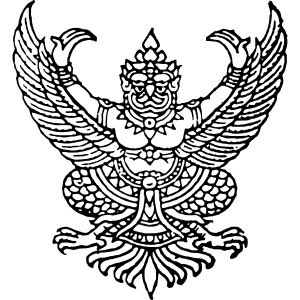 เลขที่หนังสือ								ที่อยู่หน่วยงาน					วัน  เดือน  ปี พ.ศ.เรื่อง ขออนุญาตเชื่อมโยงใช้งานระบบพิสูจน์และยืนยันตัวตนทางดิจิทัล ของกรมการปกครองเรียน อธิบดีกรมการปกครองอ้างถึง 	ประกาศกรมการปกครอง เรื่อง หลักเกณฑ์การอนุญาตให้หน่วยงานของรัฐและหน่วยงานเอกชนใช้บริการระบบพิสูจน์และยืนยันตัวตนทางดิจิทัล (DOPA-Digital ID) ของกรมการปกครอง ลงวันที่      พฤษภาคม 2566สิ่งที่ส่งมาด้วย แบบการขออนุญาตให้หน่วยงานรัฐใช้บริการระบบพิสูจน์และยืนยันตัวตนทางดิจิทัล 	       ของกรมการปกครอง							จำนวน ๑ ฉบับ	ด้วย..............(ชื่อหน่วยงาน)...........................ได้ดำเนินการพัฒนาระบบ........(ชื่อระบบที่ต้องการนำแอปพลิเคชันไทยดีไปใช้งาน)...........สำหรับ/เพื่อ..........(ระบบทำเกี่ยวกับอะไร ให้บริการกับใคร).............. นั้น	ในการนี้..........(ชื่อหน่วยงาน)...............เห็นว่าแอปพลิเคชันไทยดี (ThaID) ของกรมการปกครองเป็นระบบการพิสูจน์และยืนยันตัวตนทางดิจิทัลที่มีระดับความน่าเชื่อถือสูง จึงขอความอนุเคราะห์จากท่านในการนำแอปพลิเคชันดังกล่าวมาใช้งาน อันเป็นการอำนวยความสะดวกให้กับผู้ขอรับบริการในการเข้าถึงบริการต่าง ๆ ของรัฐ ได้สะดวก รวดเร็ว และปลอดภัย ตามพระราชบัญญัติการบริหารงานและการให้บริการภาครัฐผ่านระบบดิจิทัล พ.ศ. 2562 ต่อไป ทั้งนี้ ได้มอบหมายให้....................(ชื่อ ตำแหน่ง หมายเลขโทรศัพท์ ไปรษณีย์อิเล็กทรอนิกส์).......................เป็นผู้ประสานงาน	จึงเรียนมาเพื่อโปรดพิจารณาให้ความอนุเคราะห์ในเรื่องดังกล่าว และขอขอบคุณมา ณ โอกาสนี้					ขอแสดงความนับถือ					      (ลายเซ็น)					(ชื่อผู้มีอำนาจลงนาม)			ตำแหน่ง หัวหน้าหน่วยงานผู้มีอำนาจลงนามหน่วยงาน...............................หมายเลขโทรศัพท์.................